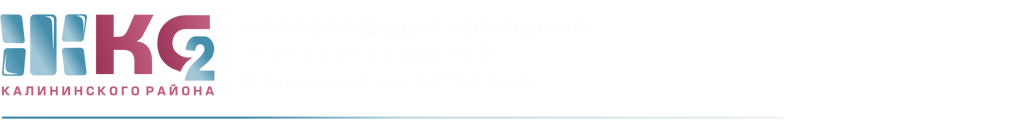 ОТЧЕТо деятельности АДС с 09.10.2017-13.10.2017 г.Сведения по заявкам.ПодразделениеПоступило заявок от населенияПоступило заявок от населенияПоступило заявок от населенияПоступило заявок от населенияПримечаниеПодразделениевсегона исполненииотказывыполненоПримечаниеВнутренние заявки ЖКСВнутренние заявки ЖКСВнутренние заявки ЖКСВнутренние заявки ЖКСВнутренние заявки ЖКСВнутренние заявки ЖКСЖКС8612954566из них:АДС12348275из них:аварийные359-26электрики13634-102платные6422242из них:поверка5219133